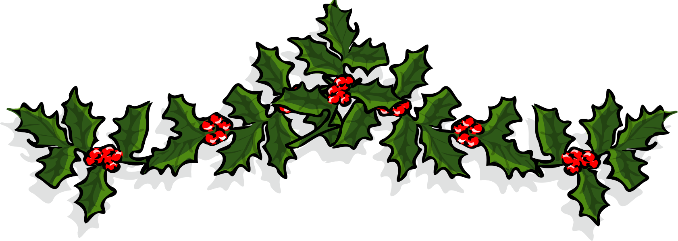 2017 CHRISTMAS GREENS IN MARY’S GARDENOrders must be received no later than November 27 & will be available for pick up Saturday, December 2 from 9 a.m. to NoonBoxwood Kissing Balls – Ribbon:   Red       White		$45.00 				$_____________	Boxwood Wreaths (Limited stock!) – 18” round	$50.00				$_____________	Boxwood Finger Vase Arrangements ~12” height		$25.00				$_____________(Photo available on WHM Facebook page)Magnolia Wreaths - 18” round				$60.00 				$_____________Mixed Greenery Wreaths - 18” round			$45.00 				$_____________Mixed Greenery Table Arrangements		Small 8-10” round				$35.00				$_____________		Large 12-15” rectangular			$45.00				$_____________Boxwood Table Arrangement – 10-12” Round		$45.00				$_____________Ribbon: Red    White		Candles: Red    White    GreenGarlandWhite PineWhite Pine and Leland Cypress Mix		18 foot lengths with finished ends		$55.00	  			$_____________	  	Extra foot lengths – Total needed _____ ft.	$3.00 per extra foot		$_____________										Total				$_____________Orders will be taken by the Mary Washington House Gift Shop in person, by mail, or phone to 540.373.1569Name _________________________________________________________________	Phone ___________________________________Billing Address ________________________________________________________________________________________________________City _____________________________________________________________________     State ____________     Zip____________________Email ___________________________________________________________________________________________________________________          Credit Card # __________________________________________________________________________________________________	Exp: __________/_______________        Security Code: _____________________ In person  By Phone          Check made payable to Washington Heritage Museums	          Cash order in Gift ShopOrder taken by ___________________________________________________  	Processed by ___________________________________________________